                                                                                                                                                                        FLORIDA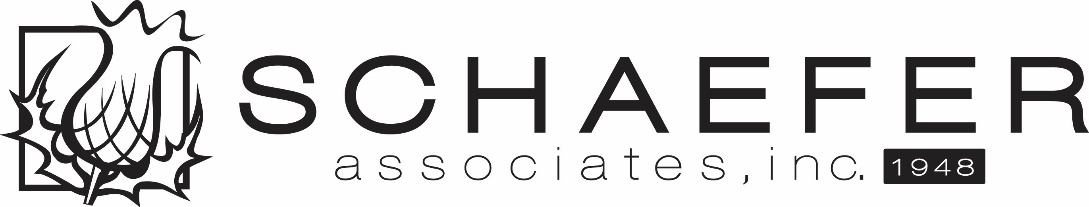 April 19 – May 3, 2022 Road Specials**Orders must be placed with Schaefer Associates to receive the specialAvenue Sweets…FREE freight on orders of $250 or more.  Ship within 90 days.Bissinger’s…10% off all minimum orders.  Ship within 60 days.Bruce Julian Heritage Foods…10% off 4 cases or more of NEW 5.5 oz Couch Mix bags.  Ship within 60 days.Coffee Masters…5% off and FREE freight on orders of $350 or more.  Excludes Torani.  Ship within 60 days.Grand Fusion…FREE freight on orders of $100 or more.  Free freight and 10% discount on orders of $250 or more.                         Ship within 90 days.Jokari… FREE freight on orders of $100 or more.  Free freight and 10% discount on orders of $250 or more.  Ship within 60 days.Le Grand Confectionary…Buy 10 cases of bulk truffles, get one additional case FREE.  Ship within 30 days.Talisman Designs…FREE freight on orders of $350 or more.  Ship within 30 days.Uniquely Gourmet…Buy 20 cases get an additional case FREE.  Buy 30 cases get 2 additional cases FREE.  Lowest case cost applies                               (excludes sample cases).  Ship at once.Vain Foods…FREE freight on orders of 4 cases or more (36 units).  Excludes Baker’s Blend.  Ship within 60 days.Wind & Willow…10% off and one FREE sample per case on Cucumber Dill Dip Mix.  Ship by 4/30/22.Xcell International…5% off orders of $100 or more.  Ship within 30 days.Call Schaefer Associates to Order!800-825-0186  ph 888-825-0186  faxVisit us at www.shopschaefer.com!